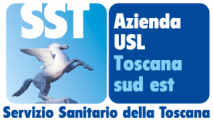 Azienda USL TSE Aggiornamento quotidiano dati CovidProvincia di ArezzoReport del giorno 15 febbraio 2022 Intervallo di riferimento: dalle ore 24 del 13 febbraio alle ore 24 del 14 febbraio 2022Aggiornamento sul grado di utilizzo di posti letto di degenza ordinaria per pazienti ricoverati esclusivamente per sintomatologia Covid:Trend ultima settimana sul grado di utilizzo di posti letto di degenza per pazienti ricoverati esclusivamente per sintomatologia Covid:Aggiornamento sui ricoveri di degenza ordinaria per pazienti ricoverati non per sintomatologia covid ma per altre patologie e risultati positivi al momento del ricovero.Numero di persone guarite nel periodo di riferimento nelle rispettive provincieNumero di tamponi effettuati nel periodo di riferimento per cittadini residenti nelle rispettive provincieNumero di tamponi risultati positivi effettuati nel periodo di riferimento per cittadini residenti nelle rispettive provincieNumero di tamponi risultati positivi effettuati nel periodo di riferimento per cittadini residenti nelle rispettive provincie. Distribuzione per classi di età.Numero di tamponi risultati positivi effettuati nel periodo di riferimento per cittadini residenti nei Comuni dell’Area Vasta Sud Est. Distribuzione per Comune di residenza nella provincia di ArezzoNumero di persone prese in carico dalla ASL TSE per positività al COVID nelle rispettive provincie.Numero di persone classificate come “contatti stretti” nelle rispettive provincieTotale Posti letto occupatiNoteArezzo Pazienti ricoverati in Bolla Covid San Donato Arezzo29Dei pazienti ricoverati in bolla covid circa il 50 % non è vaccinato, circa il 50% è vaccinato con 1 dose o con 2 dosi da più di 120 giorni.TI Covid San Donato Arezzo4Dei pazienti ricoverati in T.I. covid  il 60% non è vaccinato ed il 40% è vaccinato con 1 dose o 2 dosi da più di 120 giorni e presentano gravi patologie pregresse Grosseto Bolla Covid Misericordia Grosseto44Dei pazienti ricoverati in bolla covid circa il 50 % non è vaccinato, circa il 50% è vaccinato con 1 dose o con 2 dosi da più di 120 giorni.TI Covid Misericordia Grosseto5Dei pazienti ricoverati in T.I. covid l' 70% non è vaccinato ed il 30% è vaccinato con 1 dose o 2 dosi da più di 120 giorni e presentano gravi patologie pregresse  .Provincia Mercoledì9 febGiovedì10 feb Venerdì11 febSabato12 febDomenica13 feb Lunedì14 feb Martedì15 febArezzo45 46 44  4036 33 33Grosseto53  51 50  4948 50 49Totale ASL  98  97  94   89 84  83 82Mercoledì9 febGiovedì10 feb Venerdì11 feb Sabato12 febDomenica13 feb Lunedì14 feb Martedì15 febOspedale San Donato (AR)14151310121316Ospedale La Gruccia (AR)8878897OspedaleMisericordia (GR)22191817171713Ospedale  Nottola (SI)3333334Ospedale Campostaggia (SI)4333433Ospedale Orbetello (Gr)3445667ProvinciaNumero di Persone GuariteArezzo835Siena500Grosseto583Totale1918ProvinciaTamponi molecolariTamponi AntigeniciTotale TamponiArezzo67132053876Siena85026753525Grosseto54917152264Totale207075959665Asl TSE1213Provincia di Arezzo452Provincia di Siena278Provincia di Grosseto297Extra USL186Provincia0-1819-3435-4950-6465-79Over 80Non disponibileArezzo138589874312330Grosseto8033785526178Siena92375743241312ASL TSE310128233172815350Comune Tamponi positiviAnghiari8Arezzo105Badia Tedalda3Bibbiena11Bucine14Capolona2Caprese Michelangelo2Castel Focognano5Castel San Niccolò4Castelfranco Piandiscò8Castiglion Fibocchi1Castiglion Fiorentino12Cavriglia11Chiusi Della Verna1Civitella In Val Di Chiana13Cortona18Foiano Della Chiana17Laterina Pergine Valdarno14Loro Ciuffenna10Lucignano4Marciano Della Chiana6Monte San Savino8Monterchi8Montevarchi35Ortignano Raggiolo2Pieve Santo Stefano7Poppi10Pratovecchio-Stia13San Giovanni Valdarno22Sansepolcro35Subbiano7Talla1Terranuova Bracciolini35ProvinciaNumero di Persone prese in caricoArezzo4845Siena3661Grosseto3593Totale12099ProvinciaNumero di Persone prese in caricoArezzo1161Siena1939Grosseto642Totale3742Persone DeceduteOspedale San Donato Arezzo 0 Persone DeceduteOspedale Misericordia  Grosseto1 uomo di 84 anni deceduto il 12 febbraio 2022 (paziente vaccinato con gravi comorbità precedenti)1 donna di 62 anni deceduta il 13 febbraio 2022 (paziente non vaccinata che presentava patologie pregresse) 1 uomo di 91 anni deceduto il 14 febbraio 2022 (paziente vaccinato con gravi comorbità e patologie pregresse) 1 donna di 84 anni deceduto il 14 febbraio 2022 (paziente vaccinata che presentava gravi patologie pregresse)1 uomo di 96 anni deceduto il 14 febbraio 2022 (paziente non vaccinato con gravi comorbità pregresse)1 donna di 82 anni deceduta il 15 febbraio 2022 (paziente non che presentava patologie pregresse)